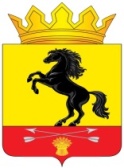                 АДМИНИСТРАЦИЯМУНИЦИПАЛЬНОГО ОБРАЗОВАНИЯ       НОВОСЕРГИЕВСКИЙ РАЙОН         ОРЕНБУРГСКОЙ ОБЛАСТИ                 ПОСТАНОВЛЕНИЕ___01.02.2024______ №  _____77-п________                  п. НовосергиевкаО внесении изменений в постановление администрации Новосергиевского района № от 23.01.2024  №39-п «Об утверждении Положения о проекте «Школьный бюджет»»В соответствии со статьями 12, 132 Конституции Российской Федерации, Федеральным законом от 06.10.2003 № 131-ФЗ «Об общих принципах организации местного самоуправления в Российской Федерации», статьей 9 Бюджетного кодекса Российской Федерации и руководствуясь статьей 24 Устава муниципального образования Новосергиевский  район:1. Внести в приложение к постановлению администрации Новосергиевского района Оренбургской области №39-п от 23.01.2024 г. «Об утверждении Положения о проекте «Школьный бюджет»» следующие изменения:1.1. Подпункт 3.10 изложить в новой редакции следующего содержания:«3.10. Представленные Заявки и материалы по проектным предложениям проверяются комиссией по отбору проектных предложений, созданной отделом образования для предварительного отбора проектных предложений (далее - комиссия при отделе образования).»;1.2. Подпункт 3.11 изложить в новой редакции следующего содержания:«3.11. Комиссия при отделе образования создается приказом начальника отдела образования администрации Новосергиевского района Оренбургской области. Состав комиссии должен быть не менее 9 человек. Председатель комиссии – начальник отдела образования. Рекомендуется включить в состав комиссии не менее 2 человек – представителей общественности (по согласованию), не менее 2 человек – представителей органов местного самоуправления (специалистов администрации Новосергиевского района, курирующих социальную политику) (по согласованию)».2. Контроль за исполнением настоящего  постановления  возложить на начальника отдела образования.3. Настоящее постановление вступает в силу с момента опубликования на портале  НПА муниципальных образований Новосергиевского района Оренбургской области (сетевое издание) и подлежит публикации в информационном бюллетене «Муниципальный вестник Новосергиевского района и распространяется на правоотношения, возникшие с 01 января 2024 года.Глава администрации района                                                            А.Н. СкиркоРазослано: отделу образования, финансовому отделу, МКУ ЦБУ, орготделу, прокурору.